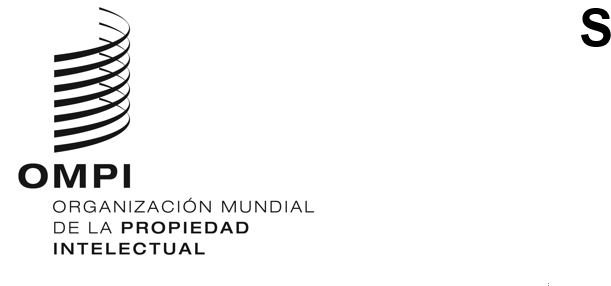 WIPO/GRTKF/IC/44/INF/3 REV.ORIGINAL: INGLÉSFECHA: 7 DE SEPTIEMBRE DE 2022Comité Intergubernamental sobre Propiedad Intelectual y Recursos Genéticos, Conocimientos Tradicionales y FolcloreCuadragésima cuarta sesiónGinebra, 12 a 16 de septiembre de 2022Proyecto de programa de la cuadragésima cuarta sesiónDocumento preparado por la SecretaríaConforme a la obligación del Comité Intergubernamental sobre Propiedad Intelectual y Recursos Genéticos, Conocimientos Tradicionales y Folclore (“el Comité”) de distribuir una propuesta de programa de trabajo, en el presente documento consta el programa propuesto para la cuadragésima cuarta sesión del Comité. La presente propuesta es de carácter indicativo únicamente, y corresponderá a la presidencia del Comité y a sus miembros determinar cuál será la organización real de la labor, con arreglo a su reglamento interno.[Fin del documento]Domingo, 11 de septiembre de 2022Desde las 15:00Foro de consulta con las comunidades indígenasConstituido por representantes de organizaciones en representación de los pueblos indígenas y las comunidades locales. No se trata de una sesión formal del Comité ni de una reunión oficial de la OMPI, pero cuenta con el apoyo del Comité y la asistencia práctica de la Secretaría.Lunes, 12 de septiembre de 202210:00 – 13:00Punto 1 Apertura de la sesiónPunto 2 Aprobación del orden del díaWIPO/GRTKF/IC/44/1 Prov. 2WIPO/GRTKF/IC/44/INF/2 Rev.WIPO/GRTKF/IC/44/INF/3 Rev.Punto 3 Acreditación de determinadas organizacionesWIPO/GRTKF/IC/44/2Punto 4 Participación de las comunidades indígenas y localesFondo de Contribuciones VoluntariasWIPO/GRTKF/IC/44/3WIPO/GRTKF/IC/44/INF/4WIPO/GRTKF/IC/44/INF/6Mesa redonda de las comunidades indígenas y localesNo constituye formalmente una parte de la sesión del Comité, pero se dejará constancia de la misma en el informe de la sesión WIPO/GRTKF/IC/44/INF/5Punto 5 Conocimientos tradicionales/Expresiones culturales tradicionalesWIPO/GRTKF/IC/44/4WIPO/GRTKF/IC/44/5WIPO/GRTKF/IC/44/6WIPO/GRTKF/IC/44/7WIPO/GRTKF/IC/44/8WIPO/GRTKF/IC/44/9WIPO/GRTKF/IC/44/10WIPO/GRTKF/IC/44/11WIPO/GRTKF/IC/44/12WIPO/GRTKF/IC/44/13WIPO/GRTKF/IC/44/INF/7WIPO/GRTKF/IC/44/INF/815:00 – 18:00Punto 5 Conocimientos tradicionales/Expresiones culturales tradicionales(continuación)Martes, 13 de septiembre de 202210:00 – 13:0015:00 – 18:00Punto 5 Conocimientos tradicionales/Expresiones culturales tradicionales(continuación)Punto 5 Conocimientos tradicionales/Expresiones culturales tradicionales(continuación)Miércoles, 14 de septiembre de 202210:00 – 13:0015:00 – 18:00Punto 5 Conocimientos tradicionales/Expresiones culturales tradicionales(continuación)Punto 5 Conocimientos tradicionales/Expresiones culturales tradicionales(continuación)Jueves, 15 de septiembre de 202210:00 – 13:0015:00 – 18:00Punto 5 Conocimientos tradicionales/Expresiones culturales tradicionales(continuación)Punto 5 Conocimientos tradicionales/Expresiones culturales tradicionales(continuación)Viernes, 16 de septiembre de 202210:00 – 13:0015:00 – 18:00Punto 5 Conocimientos tradicionales/Expresiones culturales tradicionales(continuación)Punto 6 Establecimiento de uno o varios grupos de expertos ad hocPunto 7 Otras cuestionesPunto 8 Clausura de la sesión